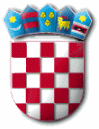 	Na temelju članka 27. Odluke o organizaciji i načinu naplate parkiranja na području Općine Punat („Službene novine Primorsko-goranske županije“, broj 12/18 i 18/18) i Odluke o rezerviranim parkirališnim mjestima (KLASA: 080-02/18-01/02, URBROJ: 2142-02-02/1-18-20, KLASA: 080-02/18-01/02, URBROJ: 2142-02-02/1-18-45 i KLASA: 080-02/19-01/01, URBROJ: 2142-02-02/1-19-4) pročelnica Jedinstvenog upravnog odjela Općine Punat, raspisujeJAVNI POZIVza dodjelu rezerviranih parkirališnih mjestaI.	Prikupljaju se ponude za zakup rezerviranih parkirališnih mjesta na sljedećim lokacijama:Na rezerviranom parkiralištu broj 5. „naselje Stara Baška, kod crkve“ 1 (jedno) rezervirano parkirališno mjesto,Na rezerviranom parkiralištu broj 7. „uz zgradu Narodnog doma, u Ulici Novi put i Ulici I.G. Kovačića“ 1 (jedno) rezervirano parkirališno mjesto,Na rezerviranom parkiralištu broj 9. „Trg Placa“ 1 (jedno) rezervirano parkirališno mjesto.II.	Pravo na rezervirano parkirališno mjesto imaju fizičke osobe - vlasnici objekta s prebivalištem na području Općine Punat, kao i pravne osobe sa sjedištem na području Općine Punat, a koje nemaju osigurano parkirališno mjesto u okućnici. Pravo na rezervirano parkirališno mjesto ima fizička osoba iz prethodnog stavka uz uvjet da:- ima vozilo registrirano u Republici Hrvatskoj na svoje ime što dokazuje valjanom prometnom dozvolom,-   ima pravo korištenja vozila na svoje ime što dokazuje odgovarajućom dokumentacijom.Prednost na rezervirano parkirališno mjesto imaju osobe s prebivalištem odnosno sjedištem koje je najbliže poziciji rezerviranog parkirališnog mjesta.III.	 Godišnja naknada iznosi 700,00 kn/rezervirano parkirališno mjesto za fizičke osobe i 1.200,00 kn/rezervirano parkirališno mjesto za pravne osobe. 	Povjerenstvo za dodjelu rezerviranog parkirališnog mjesta po provedenom postupku i nakon isteka roka za podnošenje prijava na poziv, zapisnički utvrđuje podnositelje prijava koji ispunjavaju tražene uvjete.	Lista podnositelja prijava koji ispunjavaju tražene uvjete objavljuje se na oglasnoj ploči Općine Punat i na službenoj web stranici Općine Punat u roku od 8 dana od dana isteka roka za podnošenje prijava na poziv.	Podnositelji prijava imaju pravo podnijeti pisani prigovor na objavljenu Listu iz prethodnog stavka ovog članka u roku od 8 dana od dana objave, a o prigovoru odluku donosi općinski načelnik.	Odluka općinskog načelnika po prigovoru je konačna.IV.	Na temelju prijedloga Povjerenstva, a nakon proteka roka za podnošenje prigovora odnosno nakon donošenja odluke po prigovoru, općinski načelnik donosi Odluku o dodjeli u zakup rezerviranog parkirališnog mjesta.	Na temelju Odluke općinskog načelnika, podnositelj prijave dužan je pristupiti sklapanju ugovora o zakupu rezerviranog parkirališnog mjesta u roku od 15 dana od dana primitka odluke o izboru, a protekom roka smatrat će se da je odustao od zakupa te gubi pravo na povrat jamčevine.U slučaju odustanka podnositelja prijave koji ima prednost pri odabiru, podnositeljem prijave koji ima prednost smatrat će se sljedeći podnositelj prijave.Osobe koje namjeravaju sudjelovati u postupku javnog prikupljanja ponuda, dužne su uplatiti jamčevinu u iznosu od 10% utvrđene godišnje zakupnine, na žiro račun Općine Punat IBAN:HR8724020061836000009, poziv na broj 68  5738-OIB, s naznakom uplate – „Polog za sudjelovanje na natječaju za zakup parkirališta“.	Nakon odabira, jamčevina će se odabranom podnositelju prijave uračunati u zakupninu, a ostalim podnositeljima prijave, jamčevina će se bez kamata vratiti u roku od 15 dana od dana donošenja odluke o izboru. Ukoliko podnositelj prijave koji ima prednost odustane od zakupa, gubi pravo na povrat jamčevine. Sljedeći podnositelj prijave koji ima najbliže prebivalište u odnosu na rezervirano parkirališno mjesto ima pravo zakupa rezerviranog parkirališnog mjesta.           	Na temelju Odluke o dodjeli u zakup rezerviranog parkirališnog mjesta sklapa se ugovor o zakupu rezerviranog parkirališnog mjesta na rok od 5 godina u obliku ovršne isprave, uz mogućnost produženja do 3 godine bez prethodno provedenog javnog poziva uz uvjet uredno ispunjenih obveza preuzetih ugovorom. V.	Uz prijavu na Poziv koja sadržava osnovne podatke o podnositelju (ime, prezime, naziv, adresa, kontakt broj i OIB) potrebno je dostaviti: zemljišnoknjižni izvadak za nekretninu za koju se traži parkirališno mjesto,presliku prometne dozvole /izjavu o pravu korištenja vozila na svoje ime,vlastoručno ispunjena i potpisana privola za prikupljanje osobnih podataka objavljena u privitku javnog poziva (na web stranici Općine Punat),presliku osobne iskaznice te drugu dokumentaciju u svrhu dokazivanja statusa prebivališta kao što je :-mjesto i visina nastanka troška električne energije, vode, telefona,-prijam poštanske pošiljke,-potvrda o zasnovanom radnom odnosu,-izjava o izabranom liječniku primarne zdravstvene zaštite,-izjave svjedoka i drugi raspoloživi podaci kako bi se utvrdilo da li se radi o stalnom prebivalištu.	Podnositelji prijave moraju po svim osnovama imati podmirene dospjele obveze prema Općini Punat do trenutka otvaranja ponuda.VI.Obavijest o raspisanom javnom pozivu i tekst javnog poziva objavljuje se na službenim web stranicama Općine Punat, a tekst javnog poziva na oglasnoj ploči Općine Punat.	Prijave na Poziv s traženom dokumentacijom navedenom u točki V. ovog Javnog poziva  dostavljaju se u zatvorenoj omotnici osobno ili preporučenom pošiljkom u roku 15 dana od dana objave poziva s naznakom:„Javni poziv za dodjelu rezerviranog parkirališnog mjesta – ne otvarati“na adresu:OPĆINA PUNATNovi put 2, 51521 PunatPrijave se podnose najkasnije do 5. ožujka 2019. godine do 12:00 sati bez obzira na način dostave.Nepotpune i nepravodobne prijave neće se razmatrati.	Ukoliko se prilikom otvaranja ponuda utvrdi da ponuditelj nema podmirene sve obveze prema Općini Punat, njegova ponuda biti će odbačena kao nepravilna.	Općina Punat imaju pravo odustati od zakupa u svako doba prije potpisivanja ugovora o zakupu.Izbor ponuda obavit će se javnim otvaranjem ponuda dana 6. ožujka 2019. godine u 12:00 sati u Maloj sali Narodnog doma u Puntu.Sve dodatne obavijesti mogu se dobiti u Jedinstvenom upravnom odjelu Općine Punat ili na telefon 051/854-140.Ponuditelj može ostvariti pravo na 1 (jedno) rezervirano parkirališno mjesto po objektu.			       PROČELNICA 		           Nataša Kleković, dipl.iur.R E P U B L I K A   H R V A T S K APRIMORSKO – GORANSKA ŽUPANIJAOPĆINA PUNATJEDINSTVENI UPRAVNI ODJELKLASA: 211-01/19-03/01URBROJ: 2142-02-03/14-19-1Punat, 18. veljače 2019. godine